ART- Pablo Picasso Lesson 11:LO: To create a piece of artwork in the style of PicassoHOM: To think flexibly.Think back to the information you found out about Picasso and his style of art.Look at the example of art by Picasso.TASK:You will need to sketch the image, starting at the top and working down to ensure that the size and proportion is accurate. 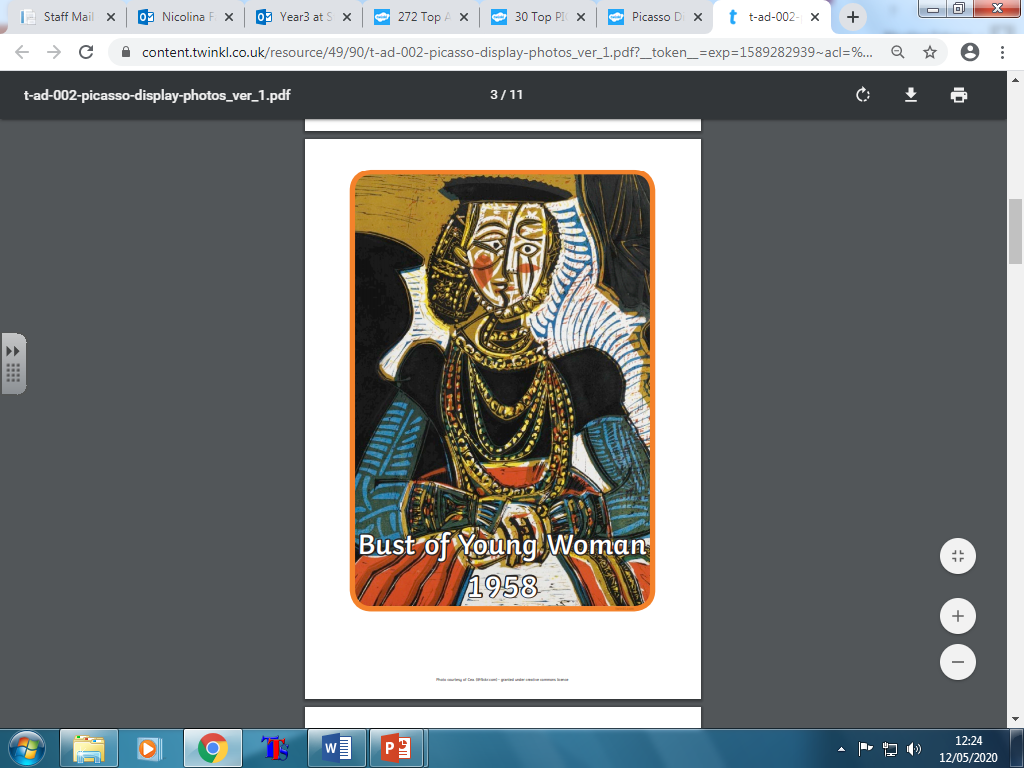 